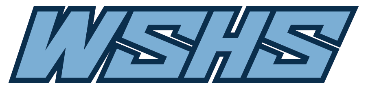 Willow Spring High SchoolMid-Year/Early Graduation Request FormStudent Name:______________________________________________   Student ID #:_______________________   Student Email:______________________________________________   Student Phone:______________________Graduation Plan Requested:____ Mid-Year- January of (school year) _________ ____ Mid- Year- December of (school year) __________ (contingent on college admission/military appointment with       Jan. entrance: Must be prepared to take exams prior to Winter break)____ Early- June of (school year) _________ (graduation a year ahead of schedule, after 3 years)Reason for Request:________________________________________________________________________________________________________________________________________________________________________________________________________________________________________________________________________________________________________________Conditions of Mid-Year/Early GraduationMy parent/guardian signature verifies that I have carefully reviewed my student’s records and future plans and believe this action to be in my student’s best interest.  I am fully aware that:During this school year, Student must remain in good standing with the school (no excessive absences, student must pass all classes enrolled and maintain a positive discipline record to remain eligible).Student is responsible for communicating with the college/post-secondary program to determine if early graduation is acceptable.  Change of post-secondary plans will not constitute returning to school for remaining semesters. After graduation, student will no longer be enrolled in the Wake County Public School System.After graduation, student will have no right to participate in any extracurricular activity, including athletics, school dances, the prom, plays, clubs, etc. After graduation, student will have no right to access any of the benefits available to those who are enrolled, including bus transportation, free/reduced price meal program, special education, and student services. After graduation, student will have no right to be on campus except as a visitor as approved by the principal.After graduation, student will not be able to re-enroll in high school or WSHS classes.Name of Parent / Guardian: ___________________________________	Date: __________________________	 __________________________________________             _____________________________________________Signature of Parent / Guardian				      Signature of StudentCounselor ReviewCounselor Signature verifies that he/she has reviewed this student’s record, have met with the student, and communicated with his or her parents, and have reviewed the conditions associated with the mid-year/early graduation._____________________________________________                             ____________________________Counselor Signature                                                                                      DatePrincipal Action__________ Approved    __________ Denied     ________________________________________        ______________                                                                                     Principal Signature                                                               Date